กิจกรรมองค์กรคุณธรรมและขับเคลื่อนนโยบาย No Gift Policy จากการปฏิบัติหน้าที่เมื่อวันที่ 24 กุมภาพันธ์ 2566 องค์การบริหารส่วนตำบลวังมะปรางเหนือ ได้จัดทำกิจกรรมองค์กรคุณธรรมและขับเคลื่อน นโยบายไม่รับของขวัญหรือของกำนัลจากการปฏิบัติหน้าที่ No Gift Policy จากการปฏิบัติหน้าที่ โดยนายมงคล หนูประสิทธิ์ นายกองค์การบริหารส่วนตำบลวังมะปรางเหนือ คณะผู้บริหาร และเจ้าหน้าที่ ได้ร่วมกันประกาศเจตนารมณ์ นโยบายไม่รับของขวัญหรือของกำนัลจากการปฏิบัติหน้าที่ No Gift Policy จากการปฏิบัติหน้าที่ ประจำปีงบประมาณ พ.ศ. 2566 เพื่อสร้างความรับรู้ ความเข้าใจ ให้กับคณะผู้บริหาร และเจ้าหน้าที่ ตลอดจนเพื่อส่งเสริมการสร้างจิตสำนึกให้ผู้ปฏิบัติงาน ประพฤติตนตามหน้าที่อย่างซื่อสัตย์สุจริต มีความโปร่งใสปราศจากการทุจริตและผลประโยชน์ทับซ้อนจากการปฏิบัติหน้าที่ อีกทั้งเป็นการรณรงค์ให้เกิดวัฒนธรรมองค์กรและค่านิยมสุจริตในการปฏิบัติงานอย่างมีคุณธรรม จริยธรรม 
โดยไม่หวังผลประโยชน์ตอบแทน จึงให้บุคลากรขององค์การบริหารส่วนตำบลวังมะปรางเหนือ 
ถือปฏิบัติตามนโนบาย ดังนี้ ผู้บริหาร พนักงานและเจ้าหน้าที่ทุกระดับขององค์การบริหารส่วนตำบลวังมะปรางเหนือ งดรับของขวัญและของกำนัลทุกชนิดจากการปฏิบัติหน้าที่ จากบุคคลภายนอกผู้มาติดต่อองค์การบริหารส่วนตำบลวังมะปรางเหนือผู้บริหาร พนักงานและเจ้าหน้าที่ทุกระดับขององค์การบริหารส่วนตำบลวังมะปรางเหนือ งดให้ของขวัญและของกำนัลทุกชนิด แก่บุคคลภายนอกผู้มาติดต่อองค์การบริหารส่วนตำบลวังมะปรางเหนือผู้บริหาร พนักงานและเจ้าหน้าที่ทุกระดับขององค์การบริหารส่วนตำบลวังมะปรางเหนือ ต้องไม่แสวงหาเพื่อให้ได้มาซึ่งของขวัญ ของกำนัล หรือผลประโยชน์ที่มิชอบด้วยกฎหมาย การแสดงความยินดี การแสดงความปรารถนาดี การแสดงการต้อนรับ หรือการแสดงคามเสียใจในโอกาสต่างๆตามปกติประเพณีนิยม ควรใช้วิธีการแสดงออกด้วยการ 
ลงนามในบัตรอวยพร สมุดอวยพร บัตรแสดงความเสียใจ หรือใช้สื่อสังคมออนไลน์ แทนการให้สิ่งของ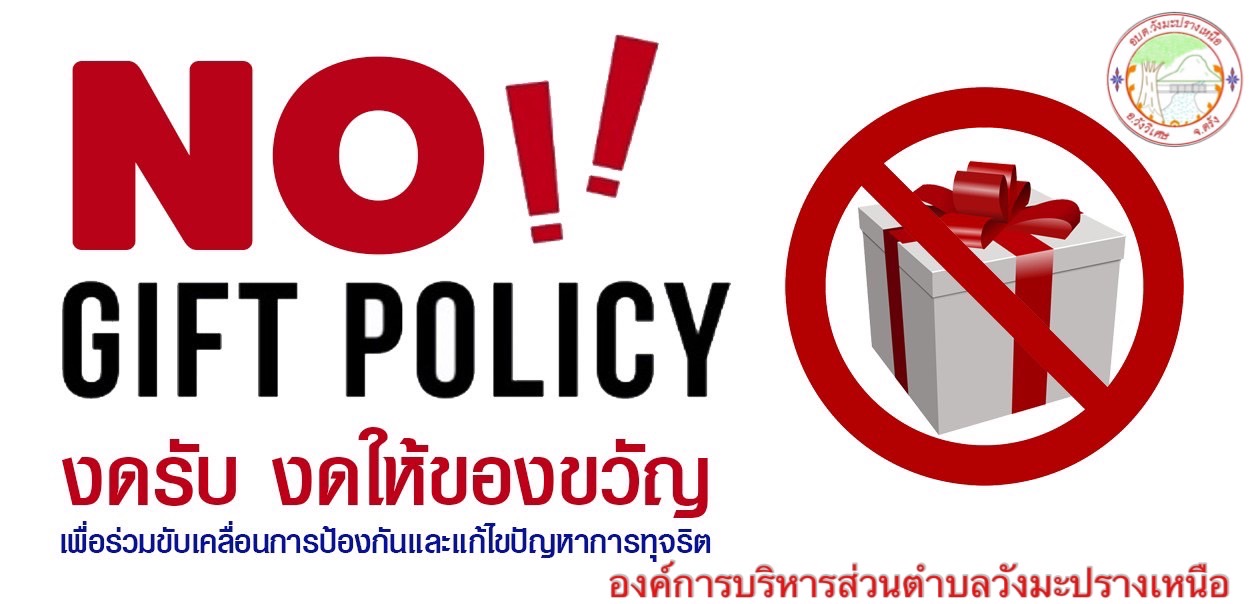 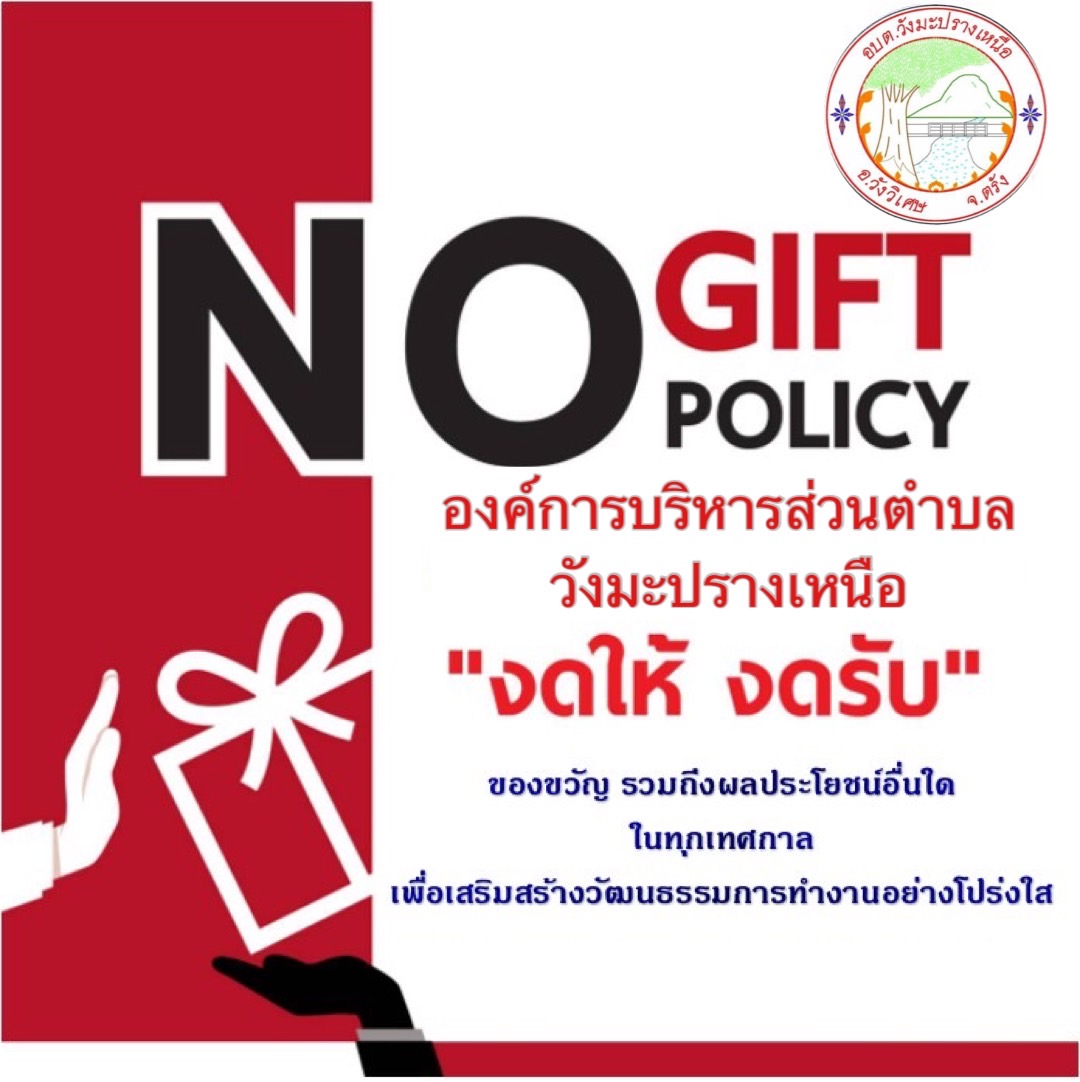 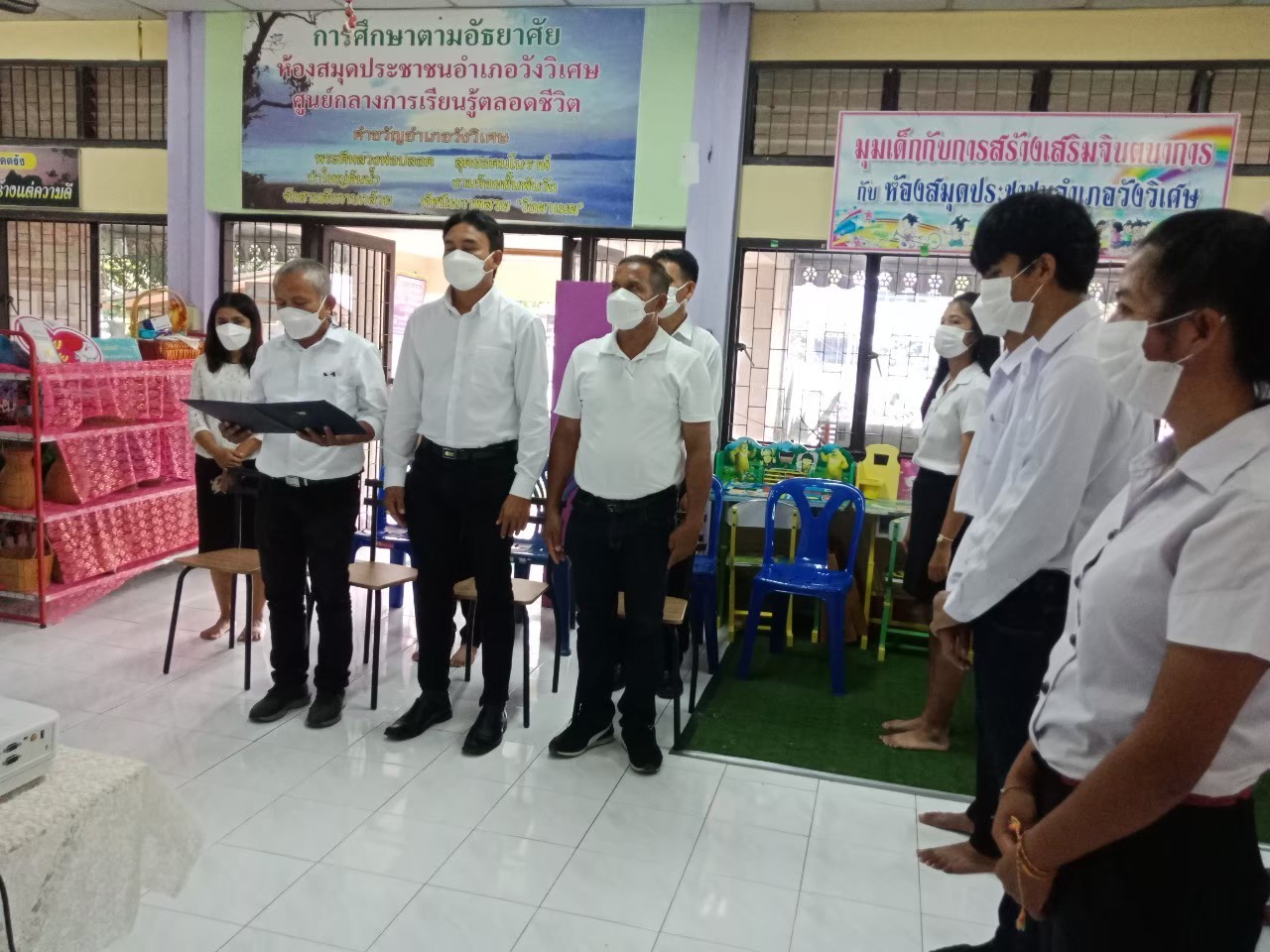 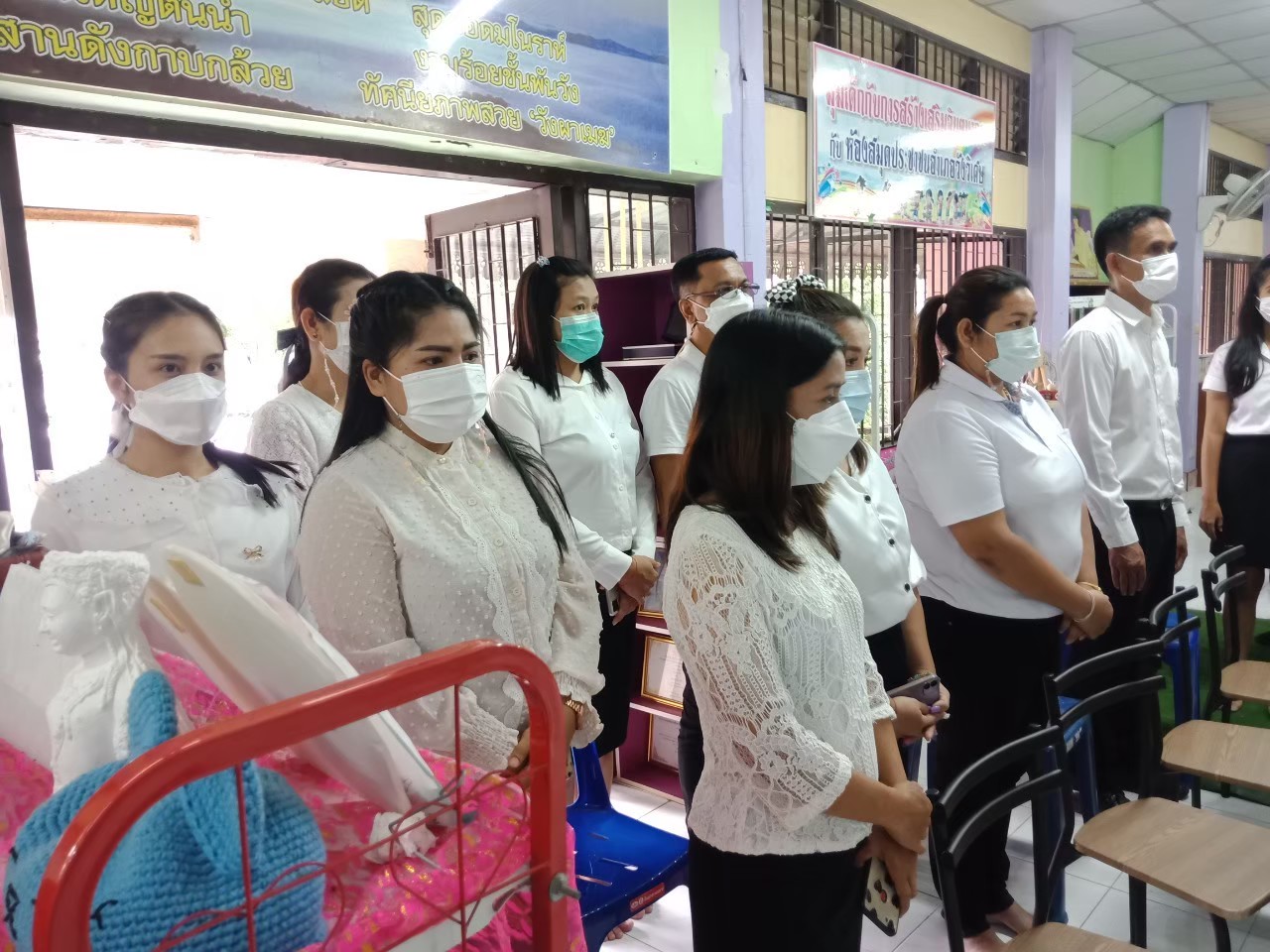 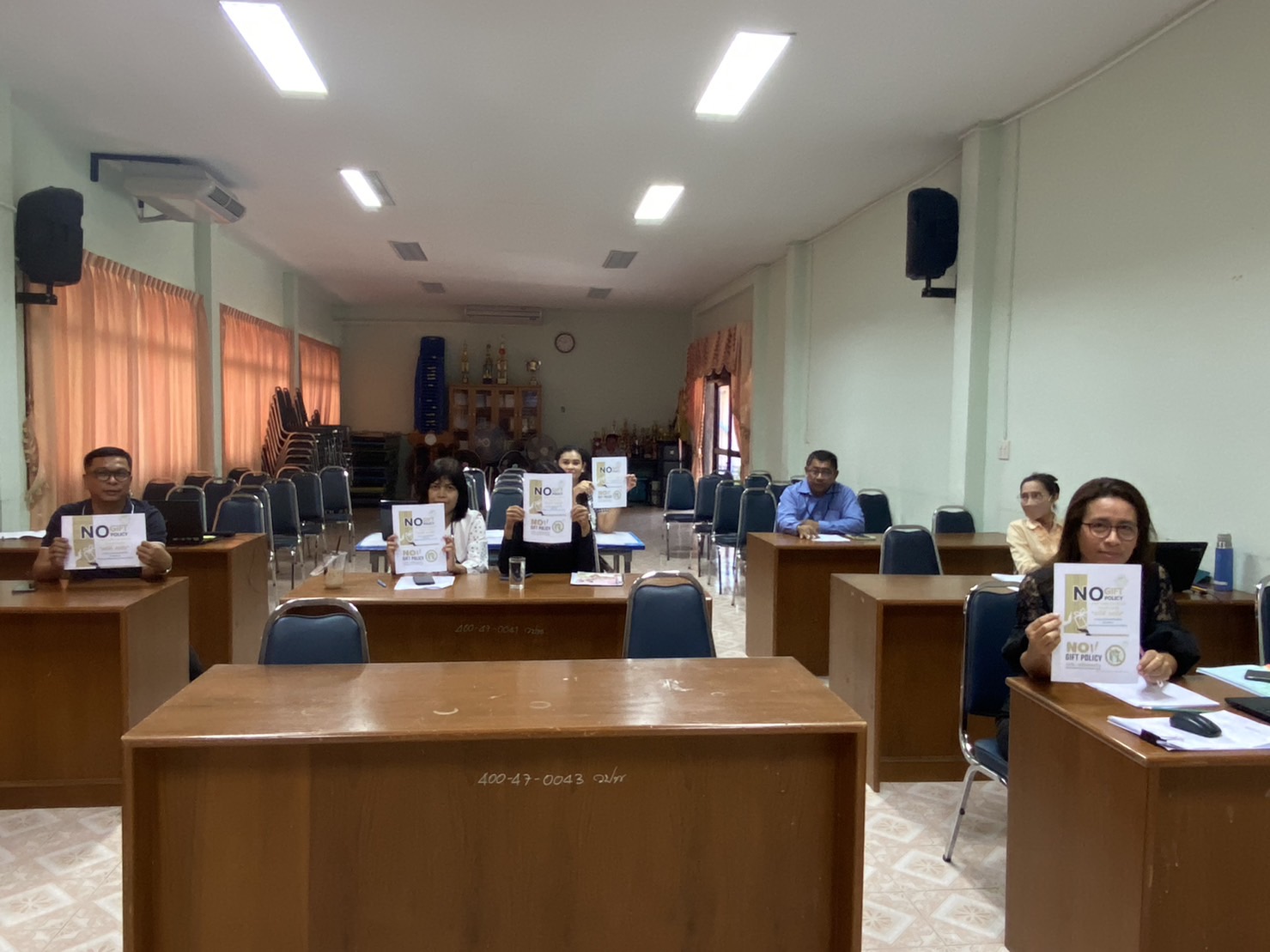 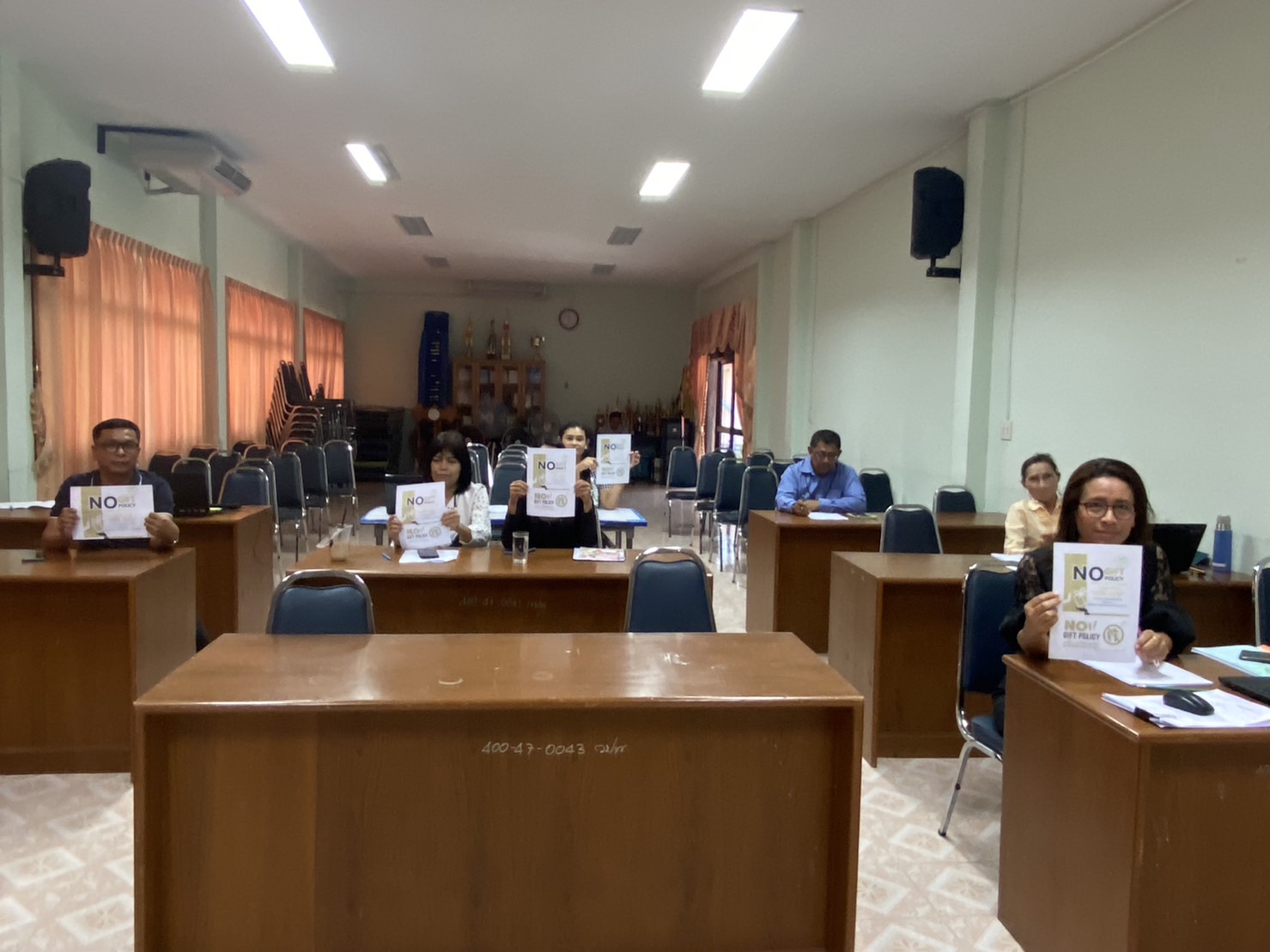 